KONTAKTFORMULARStammdatenAktuelle Wirtschaftsdaten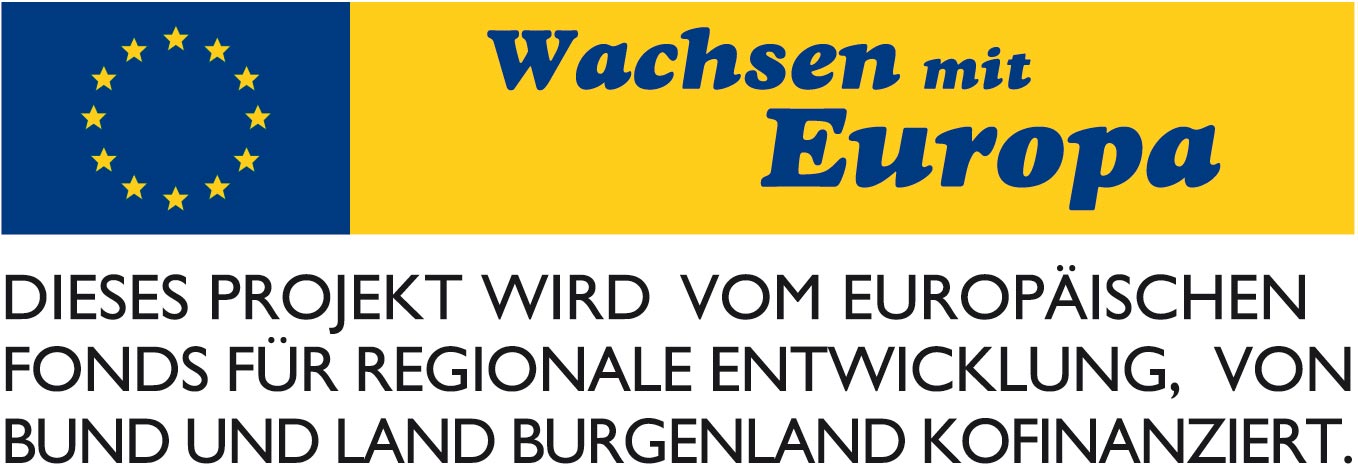 Firma:Firmenbuchnummer: Unternehmensgegenstand:Adresse:Ansprechperson:E-Mail:Telefon:Kennzahlen Vorjahr (in TEUR)Kennzahlen Vorjahr (in TEUR)Kennzahlen Vorjahr (in TEUR)Kennzahlen Vorjahr (in TEUR)Umsatz: Bilanzsumme: Ergebnis vor Steuern:      Mitarbeiter:      Kennzahlen aktuelles Wirtschaftsjahr (in TEUR)Kennzahlen aktuelles Wirtschaftsjahr (in TEUR)Kennzahlen aktuelles Wirtschaftsjahr (in TEUR)Kennzahlen aktuelles Wirtschaftsjahr (in TEUR)Umsatz: Bilanzsumme: Ergebnis vor Steuern:      Mitarbeiter:      Voraussichtlicher Liquiditätsbedarf (in TEUR):Beschreibung der wirtschaftlichen Situation Ihres Unternehmens (max. 250 Wörter):